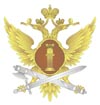 ФЕДЕРАЛЬНАЯ СЛУЖБА ИСПОЛНЕНИЯ НАКАЗАНИЙУПРАВЛЕНИЕ ПО РЕСПУБЛИКЕ ТАТАРСТАН(УФСИН РОССИИ ПО РЕСПУБЛИКЕ ТАТАРСТАН)П Р И К А ЗК а з а н ь03 марта 2017 года									    № 82Об организации приема подарков, полученных работниками
УФСИН России по Республике Татарстан и подведомственных ему учреждений в связи с протокольными мероприятиями,и их оценки для принятия к бухгалтерскому учетуВ соответствии с требованиями Порядка сообщения федеральными государственными служащими уголовно-исполнительной системы, созданных для выполнения задач, поставленных перед Федеральной службой исполнения наказаний, о получении подарка в связи с протокольными мероприятиями, служебными командировками и другими официальными мероприятиями, участие в которых связано с исполнением служебных (должностных) обязанностей, задачи, оценки и реализации (выкупа), а так же зачисления средств, вырученных от его реализации, утвержденного приказом ФСИН России от 12.01.2017 № 7 (Зарегистрирован Минюстом России 21.01.2017, регистрационный № 45439) (далее – Порядок)   п р и к а з ы в а ю:1. Начальнику инспекции по личному составу и противодействию коррупции (далее – ИЛС и ПК) УФСИН России по Республике Татарстан
(далее – УФСИН) майору внутренней службы Сафину Радику Радифовичу осуществлять прием и регистрацию уведомлений о получении подарков
(далее – Уведомления), поступивших от сотрудников УФСИН
и подведомственных ему учреждений (за исключением сотрудников, замещающих должности, назначение на которые и освобождение от которых осуществляется Президентом Российской Федерации или директором ФСИН России), а также лиц, замещающих в подведомственных учреждениях УФСИН
на основании трудового договора должности, работодателем для которых является начальник УФСИН (далее – работники).2. Возложить на ФКУ «Жилищно-коммунальное управление» УФСИН функции по приему, хранению, и в случаях, предусмотренных Порядком, выдаче, реализации (выкупа) и уничтожению подарков, полученных работниками в связи с протокольными мероприятиями, участие в которых связано с исполнением служебных (должностных) обязанностей (далее – Подарок), направление Уведомлений в комиссию по приему-передаче подарков, оценке их стоимости, внесению предложений по их реализации.3. Главной бухгалтерии УФСИН обеспечить принятие к бухгалтерскому учету переданных работниками Подарков, включение их в реестр федерального имущества и оценку в порядке, установленном законодательством Российской Федерации.4. Директорам федеральных казенных профессиональных образовательных организаций №№ 127, 128, 129, 130, 131, 132, 133, 134, 135 ФСИН России:обеспечить реализацию в Организация требований Порядка;определить в Организации структурные подразделения (должностных лиц), ответственные за прием и регистрацию Уведомлений, поступивших от лиц, указанных в абзаце пятом пункта 5 Порядком, а также прием, хранение,
и в случаях, предусмотренных Порядком, выдачу, реализацию (выкуп)
и уничтожение Подарков, принятие их к бухгалтерскому учету.5. Признать утратившим силу приказ УФСИН от 28.04.2014 № 158
«Об организации в УФСИН работы по реализации постановления Правительства Российской Федерации от 09.10.2014 № 10 «О порядке сообщения отдельными категориями лиц о получении подарка в связи с протокольными мероприятиями, служебными командировками и другими официальными мероприятиями, участие в которых связано с исполнением ими служебных (должностных) обязанностей, сдачи и оценки подарка, реализации (выкупа) и зачисления средств, вырученных от его реализации»;приказ УФСИН от 01.03.2017 № 78 «Об утверждении Порядка сообщения федеральными государственными служащими уголовно-исполнительной системы и лицами, замещающими отдельные должности на основании трудового договора в организациях (учреждениях, предприятиях) уголовно-исполнительной системы, созданных для выполнения задач, поставленных перед Федеральной службой исполнения наказания, о получении подарка в связи с протокольными мероприятиями, служебными командировками и другими официальными мероприятиями, участие в которых связано с исполнением служебных (должностных) обязанностей, сдачи, оценки и реализации (выкупа) подарка,
а также зачисления средств, вырученных от его реализации».6. Контроль за исполнением приказа оставляю за собой.Врио начальникаполковник внутренней службы						  Э.Д. Хиалеев